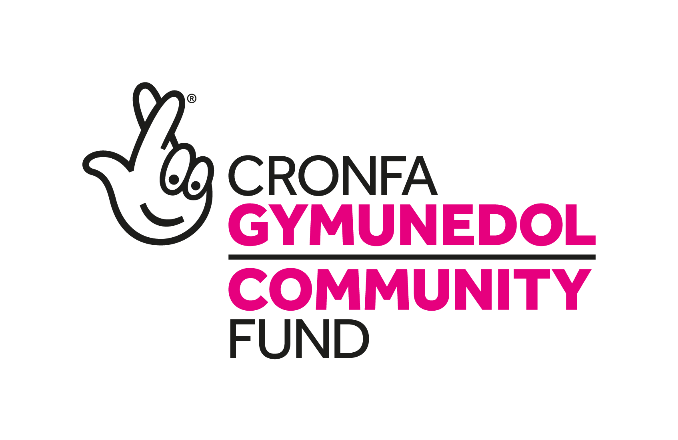 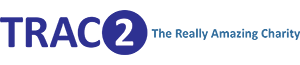 Rheolwr WARWS CYFLOG: £22,171 AWR/WYTHNOS: 37 hrs   TYMOR: 4 BLWYDDYNYdych chi am weithio gydag elusen fywiog? Ydych chi'n hoffi gweithio gydag amrywiaeth o bobl wahanol ac yn ymrwymedig at helpu yng nghalon y gymuned? ....yna efallai mai dyma'r swydd i chi.Rydym yn chwilio am Reolwr Warws trefnus i oruchwylio derbyn, danfon a storio cynnyrch yn ein warws. Bydd Rheolwr y Warws yn goruchwylio swyddogaethau dewis, storio, derbyn, danfon, diogelwch, cynnal a chadw, glanweithdra a gweinyddol. Byddwch yn goruchwylio, hyfforddi a gwerthuso gwirfoddolwyr, Byddwch yn sicrhau bod asedau'r cwmni'n cael eu cynnal a'u cadw.Byddwch yn dechrau trwy oruchwylio cynllun gwerthiant newydd ar gyfer pecynnau dodrefn, adnabod demograffeg allweddol a chreu strategaethau marchnata gwerthiant. Bydd gennych sgiliau gwasanaeth cwsmer a gwerthiant ardderchog a byddwch yn atebol i'r uwch reolwyr.Er mwyn sicrhau llwyddiant, bydd angen i chi weithredu'n amlorchwyl yn effeithiol mewn amgylchedd prysur, deinamig a chwblhau eich dyletswyddau mewn ffordd sy'n gwneud yr elw mwyaf. Dylai ymgeiswyr fod yn ymroddedig, galluog ac â sgiliau arwain cryf. Adrodd ffigyrau gwerthiant a gweithgarwch i'r uwch reolwyr.Ariennir y swydd gan Gronfa Gymunedol y Loteri Genedlaethol tan fis Mawrth 2022 i gychwyn.Am drafodaeth anffurfiol ynglŷn â'r swydd yma, cysylltwch os gwelwch yn dda â Hannah Davies, yr Arweinydd Gweinyddol presennol ar 01495 764078 neu drwy tractwo@ymail.com Mae croeso i chi gyflwyno'ch cais yn Saesneg neu yn Gymraeg. Bydd pob cais yn cael eu trin yn gyfartal.  Danfonwch geisiadau wedi eu cwblhau trwy e-bost at tractwo@ymail.com. Neu, danfonwch ffurflen gais at: Y Tîm Recriwtio, TRAC2, Folly Lane, Trefddyn, Pont-y-pŵl, Torfaen NP4 6JBDyddiad Cau:  15/05/2020